Додаток № 7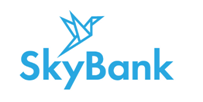 (нова редакція діє з «04» січня 2021р.згідно з рішенням Правління АТ «СКАЙ БАНК» протокол № 148 від «19» листопада 2020р.) до Публічного договору про комплексне банківське обслуговування фізичних осіб АТ «СКАЙ БАНК»Т А Р И Ф Ина відкриття та обслуговування поточних рахунків фізичних осіб АТ «СКАЙ БАНК» з використанням платіжної картки Тарифний пакет «Інвестиційний»Розрахунковим періодом вважається білінговий період, що дорівнює періоду з останнього робочого дня попереднього місяця після здійснення Банком білінгових процедур по останній робочий день поточного місяця до моменту здійснення Банком білінгових процедур.Неактивною вважається картка, якщо по ній протягом 12 місяців не проводились операції зняття готівки в банкоматах та POS терміналах, безготівкової оплати товарів та послуг, безготівкового перерахування коштів. Якщо залишку коштів не достатньо для списання комісії – вона буде списана в межах залишку на рахунку.Приклад розрахунку та утримання додаткової комісії у разі, якщо сума здійснених операцій в POS терміналі або банкоматі в розрахунковому періоді більше ніж 250 000 грн. Отримання р2р переказів на рахунок, відкритий в доларах США або євро можливе у межах встановлених обмежень: сума однієї операції – до 29 999,00 грн. екв.сума операцій за місяць – до 399 999,00 грн. екв.Проведення операцій зі здійснення р2р переказів можливе лише з рахунку, відкритого у гривні. Проведення таких операцій з рахунку, відкритого в доларах. США або євро не передбачено.Операції, що можуть виникнути в процесі обслуговування рахунку та не ввійшли до даного переліку – не тарифікуються.Рекомендовані авторизаційні ліміти на здійснення операцій з платіжними картками№Перелік операційРозмір тарифу  Розмір тарифу  Розмір тарифу  1Тип карткиVisa Classic миттєвого випуску або персоніфікована(з безконтактним чипом)Visa Infinite(з безконтактним чипом)MC Platinum Debit(з безконтактним чипом)1.2.Валюта рахункуГривня, долар США, євроГривня, долар США, євроГривня, долар США, євро2Комісія за випуск картки (перевипуск по закінченню терміну дії)Не встановлюєтьсяНе встановлюєтьсяНе встановлюється3Щомісячна комісія за обслуговування картки:Щомісячна комісія за обслуговування картки:Щомісячна комісія за обслуговування картки:Щомісячна комісія за обслуговування картки:3.1.- в гривні10,00(стягується тільки у разі якщо сума операцій в торгівельній мережі не перевищує 1 000,00 гривень в розрахунковому періоді1 )500,00 (стягується тільки у разі якщо сума операцій в торгівельній мережі не перевищує 25 000,00 гривень в розрахунковому періоді1)200,00 (стягується тільки у разі якщо сума операцій в торгівельній мережі не перевищує 5 000,00 гривень в розрахунковому періоді1)3.2.- в доларах США, євро 10,00(стягується тільки у разі якщо сума операцій в торгівельній мережі не перевищує 1 000,00 гривень в розрахунковому періоді1 )500,00 (стягується тільки у разі якщо сума операцій в торгівельній мережі не перевищує 25 000,00 гривень в розрахунковому періоді1)200,00 (стягується тільки у разі якщо сума операцій в торгівельній мережі не перевищує 5 000,00 гривень в розрахунковому періоді1)4Комісія за неактивну картку210,00 грн. або у сумі залишку на рахунку150,00 грн. або у сумі залишку на рахунку150,00 грн. або у сумі залишку на рахунку5Комісія за перевипуск картки по ініціативі клієнта (при втраті, пошкодженні, вилученні банкоматом і т.д.)50,00 грн.Не встановлюєтьсяНе встановлюється6Місячна абонплата за СМС-інформування3,00 грн.Не встановлюєтьсяНе встановлюється7.Комісія за конвертацію валюти (% від суми операції)1%0,25%0,5%8Комісія за продаж іноземної валюти0,5% max 500,00 грн.0,5% max 500,00 грн.0,5% max 500,00 грн.9Перегляд залишку в банкоматах та POS терміналах на території України / за межами України (більше 1 разу на день)2,00 грн.Не встановлюєтьсяНе встановлюється10Зняття готівки в національній валюті в мережі банкоматів3: Зняття готівки в національній валюті в мережі банкоматів3: Зняття готівки в національній валюті в мережі банкоматів3: Зняття готівки в національній валюті в мережі банкоматів3: 10.1банків на території України10,00 грн., починаючи з четвертої операції на місяць (перші 3 операції не встановлюється) або якщо сума здійснених операцій в банкоматі в розрахунковому періоді більше ніж 20 000 грн. додатково 1% у разі, якщо сума здійснених операцій в банкоматі в розрахунковому періоді більше ніж 250 000 грн.1,3%+5,00 грн. та додатково 1% у разі, якщо сума здійснених операцій в банкоматі в розрахунковому періоді більше ніж 250 000 грн.0,5%+5,00грн.10.2в АТ «СКАЙ БАНК»10,00 грн., починаючи з четвертої операції на місяць (перші 3 операції не встановлюється) або якщо сума здійснених операцій в банкоматі в розрахунковому періоді більше ніж 20 000 грн. додатково 1% у разі, якщо сума здійснених операцій в банкоматі в розрахунковому періоді більше ніж 250 000 грн.1% тадодатково 1% у разі, якщо сума здійснених операцій в банкоматі в розрахунковому періоді більше ніж 250 000 грн.0,5%11Зняття готівки в мережі POS терміналів3: Зняття готівки в мережі POS терміналів3: Зняття готівки в мережі POS терміналів3: Зняття готівки в мережі POS терміналів3: 11.1Банків на території України1,5% тадодатково 1% у разі, якщо сума здійснених операцій в POS терміналі в розрахунковому періоді більше ніж 250 000 грн.1,3%+5,00 грн. тадодатково 1% у разі, якщо сума здійснених операцій в POS терміналі в розрахунковому періоді більше ніж 250 000 грн.1,3%+5,00 грн.11.2АТ «СКАЙ БАНК» в гривні 1%+5,00 грн. тадодатково 1% у разі, якщо сума здійснених операцій в POS терміналі в розрахунковому періоді більше ніж 250 000 грн.1%+5,00 грн. та додатково 1% у разі, якщо сума здійснених операцій в POS терміналі в розрахунковому періоді більше ніж 250 000 грн.1%+5,00 грн. 11.3АТ «СКАЙ БАНК» в доларах США, євро1% тадодатково 1% у разі, якщо сума здійснених операцій в POS терміналі в розрахунковому періоді більше ніж 250 000 в грн. екв.1% тадодатково 1% у разі, якщо сума здійснених операцій в POS терміналі в розрахунковому періоді більше ніж 250 000 в грн. екв.1%12Зняття готівки в мережі банкоматів/POS терміналів інших Банків за межами України1,5% min 120,00 грн.2% min 120,00 грн.2% min 120,00 грн.13Зняття готівки без картки  через касу банку2%2%2%14Зарахування безготівкових коштів з іншого БанкуНе встановлюєтьсяНе встановлюєтьсяНе встановлюється15Комісія за переказ коштів на інші рахунки в межах України за межі Банку по IBAN:Комісія за переказ коштів на інші рахунки в межах України за межі Банку по IBAN:Комісія за переказ коштів на інші рахунки в межах України за межі Банку по IBAN:Комісія за переказ коштів на інші рахунки в межах України за межі Банку по IBAN:15.1гривня0,5% min 15,00 грн. max 500,00 грн0,5% min 15,00 грн. max 500,00 грн0,5% min 15,00 грн. max 500,00 грн15.2долар США, євро 0,5% min 600,00 грн. 0,5% min 600,00 грн. 0,5% min 600,00 грн. 16Комісія за отримання P2P переказів з картки на картку40,5 %Не встановлюєтьсяНе встановлюється17Комісія за здійснення P2P переказів з картки на картку5Не встановлюєтьсяНе встановлюєтьсяНе встановлюється18Тарифи за розслідування спірних транзакцій (Мінімальна сума, що підлягає оскарженню – 50,00 гривень):Тарифи за розслідування спірних транзакцій (Мінімальна сума, що підлягає оскарженню – 50,00 гривень):Тарифи за розслідування спірних транзакцій (Мінімальна сума, що підлягає оскарженню – 50,00 гривень):Тарифи за розслідування спірних транзакцій (Мінімальна сума, що підлягає оскарженню – 50,00 гривень):18.1Розслідування спірної транзакції, у разі якщо банком були отримані документи, згідно правил МПС, що підтверджують здійснення Клієнтом операції, з якою він не погоджується (за виключенням АТМ транзакції)100,00 грн.100,00 грн.100,00 грн.18.2Постановка карти в міжнародний (паперовий) стоп-листеквівалент 50 USD (оплата при наданні послуги та через кожні 30 днів при знаходженні)еквівалент 50 USD (оплата при наданні послуги та через кожні 30 днів при знаходженні)еквівалент 50 USD (оплата при наданні послуги та через кожні 30 днів при знаходженні)19Нарахування відсотків по несанкціонованому овердрафту(у разі виникнення)  50% річних50% річних50% річних20Сервіс «Консьєрж-сервіс» від VISA/MasterCard (в залежності від типу картки)Не передбаченоВключено у вартість обслуговуванняВключено у вартість обслуговування21Видача готівки через POS-термінали в торгово-сервісній мережі на території України1% + 5 грн.Не передбачено1% + 10 грн.№Тип операціїОбсяг виконаних операцій за місяцьСума операціїРозрахунок комісії по операції1Зняття готівки в національній валюті в мережі банкоматів банків на території України50 000 грн.50 000 грн.50 000 * 1,3% + 5 грн. = 655 грн.1Зняття готівки в національній валюті в мережі банкоматів банків на території України260 000 грн.210 000 грн.210 000 * 1,3% + 5 грн. = 2735 грн.(260 000 – 250 000) * 1% = 10 000 * 1% = 100 грн.Всього комісії: 2835 грн.Тип карткиОбмеження на видачу готівки в банкоматах та POS терміналах протягом 1 добиОбмеження на видачу готівки в банкоматах та POS терміналах протягом 1 добиОбмеження на оплату товарів та послуг протягом 1 добиОбмеження на оплату товарів та послуг протягом 1 добиОбмеження на оплату товарів та послуг в мережі інтернет протягом 1 добиОбмеження на оплату товарів та послуг в мережі інтернет протягом 1 добиТип карткиСума, грн.Кількість, шт.Сума, грн.Кількість, шт.Сума, грн.Кількість, шт.Visa Infinite50 0001050 0001010 00010Visa Classic10 0001010 000105 00010MasterCard Debit Platinum10 0001010 000105 00010